Развлечение, посвященное Дню 8-го марта в первой младшей группе «Как малыши Курочку Рябу искали» Хочу Вам представить фотоотчет о проведенном развлечении в первой младшей группе. Малыши до проведения развлечения усердно к нему готовились: разучивали совместно с музыкальным руководителем песни, танцы, хороводы! А как все проходило- судите сами!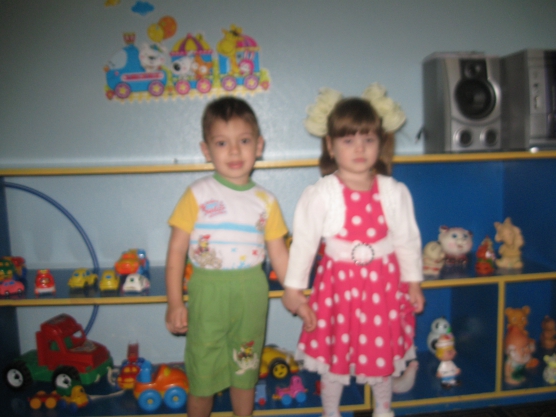 -Перед выступлением! Надо собраться с силами!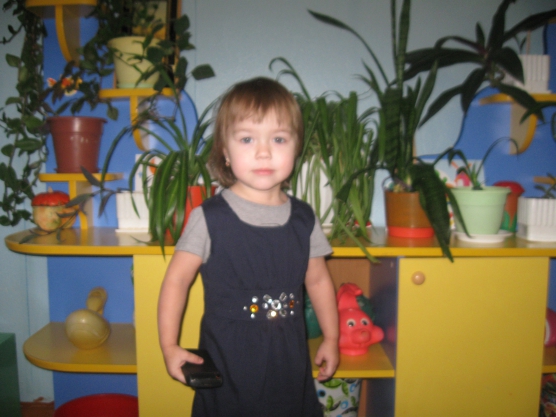 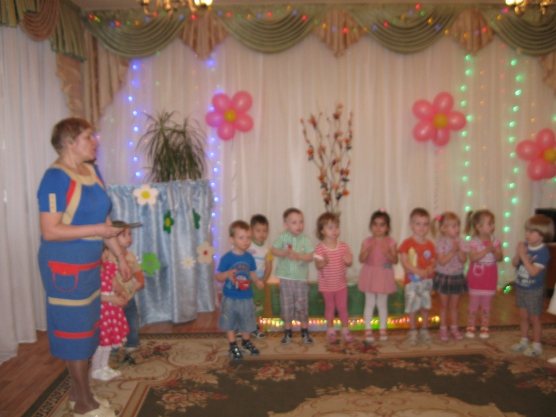 -Исполняем песню о мамочке!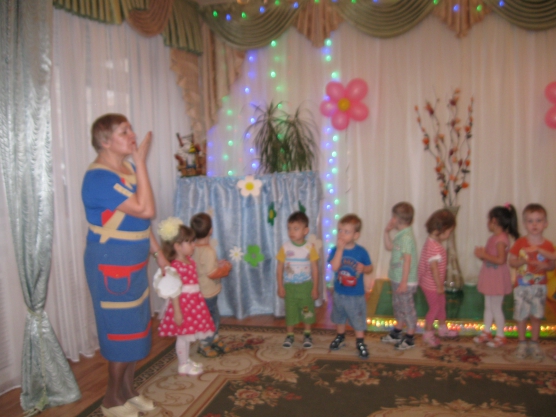 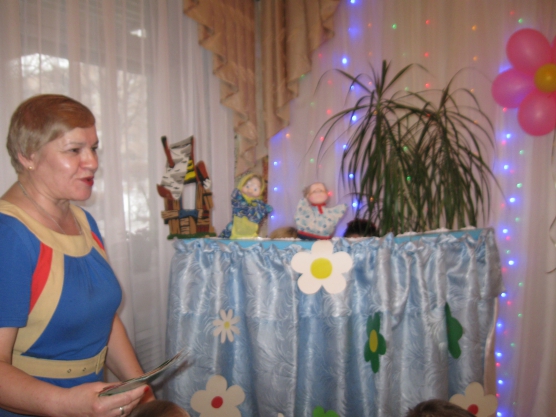 -Вот и настало время сказки-Открываем шире глазки!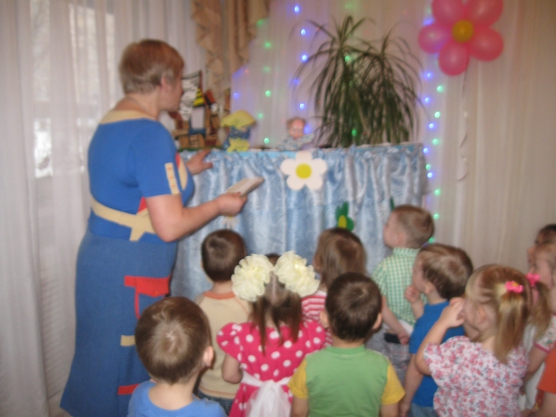 -Идем в гости к бабе с дедом!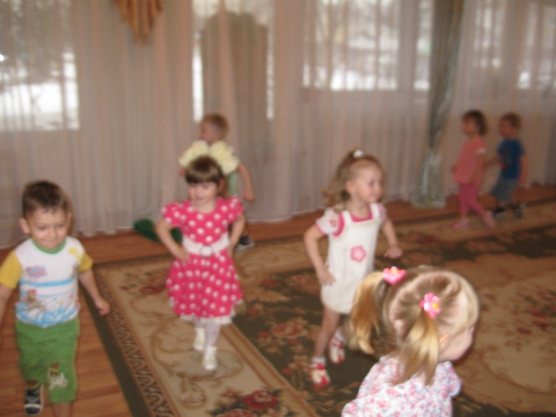 -Разминка!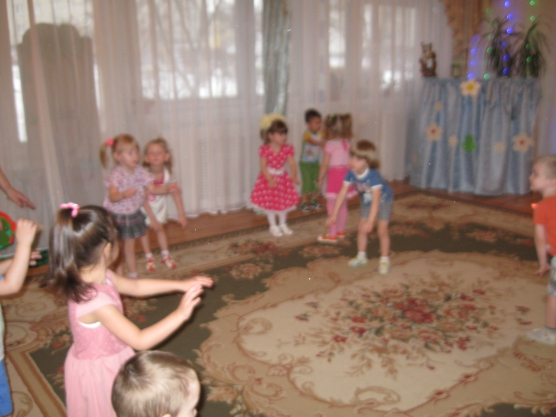 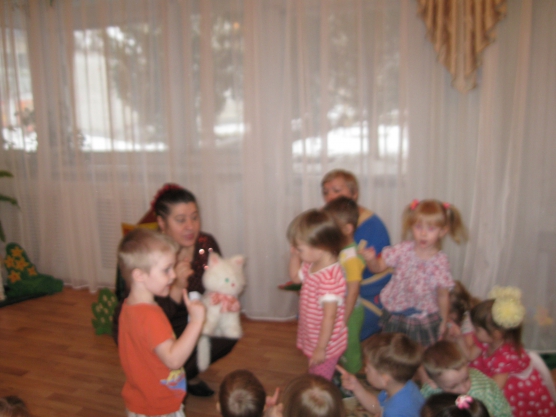 -Дети подходят к домику кошки!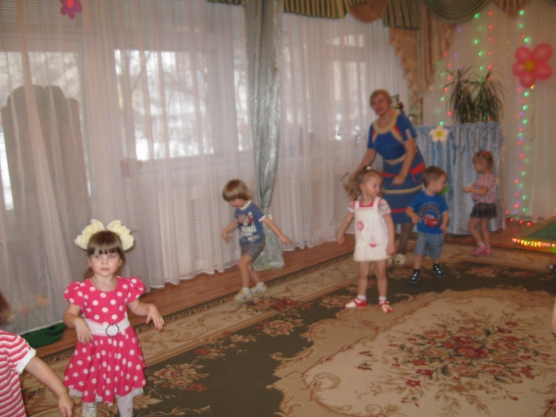 -Танцуют танец воробышек!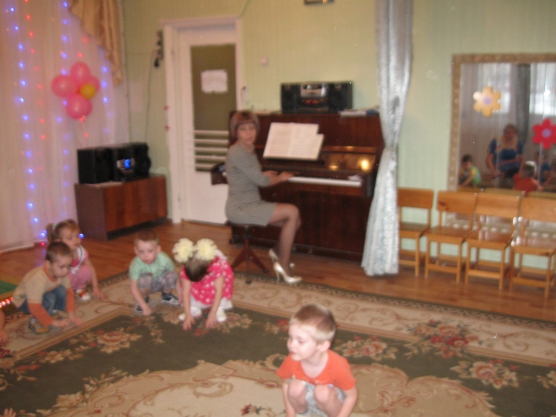 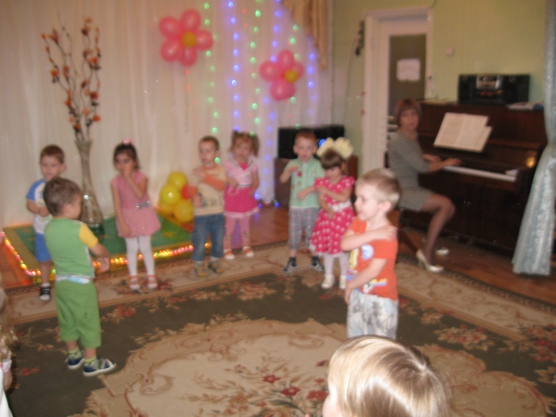 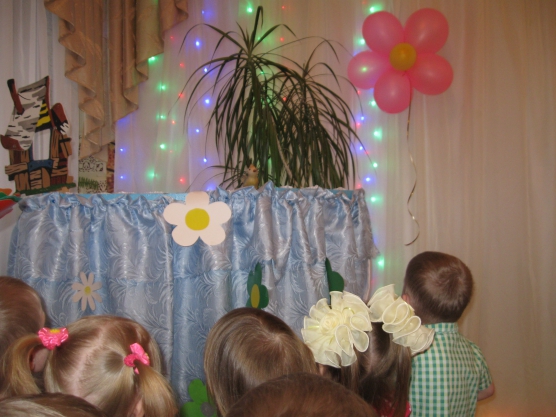 - В гостях у птички!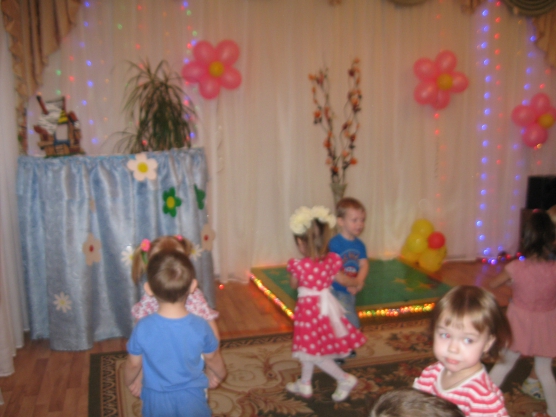 - Танец приседай!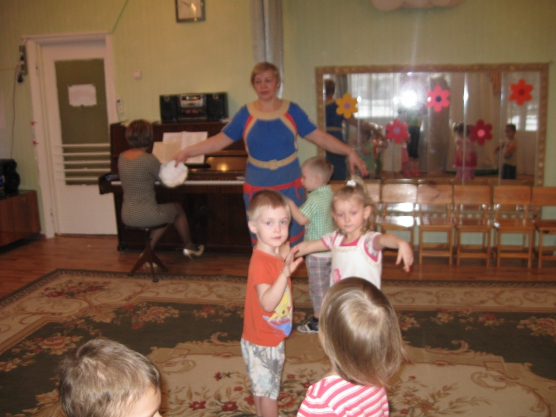 -Птичка отправила малышей в гости к собачке!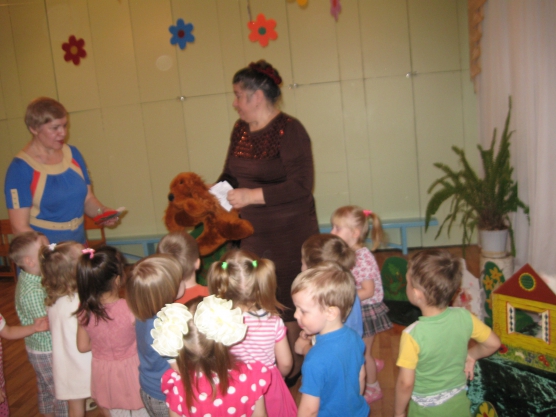 -В гостях у собачки! 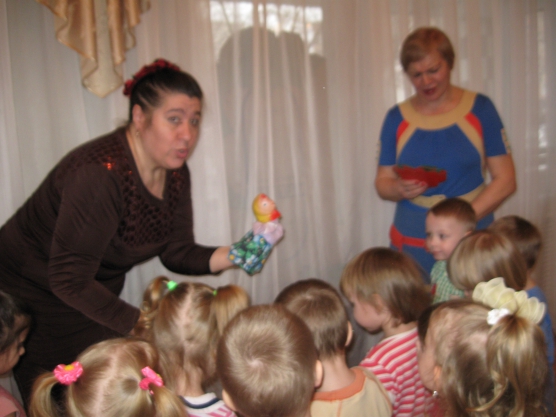 -Нашлась курочка Ряба!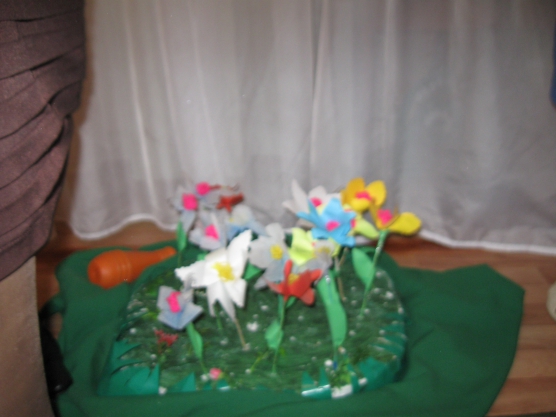 -Она собирала цветы для бабушки!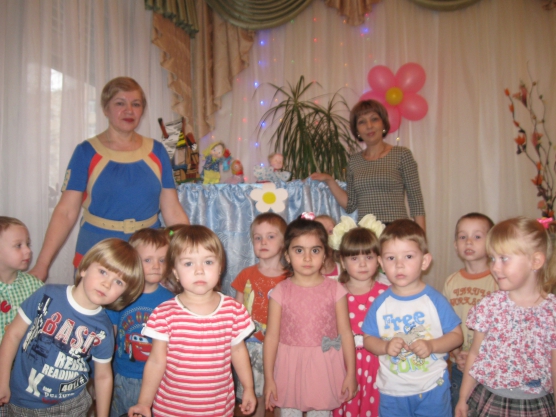 -Цветы бабушке подарены! Все счастливы!